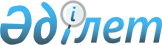 О признании утратившими силу некоторые постановления акимата Таскалинского районаПостановление акимата Таскалинского района Западно-Казахстанской области от 29 декабря 2015 года № 337      Примечание РЦПИ.

      В тексте документа сохранена пунктуация и орфография оригинала.

      В соответствии с Законом Республики Казахстан от 23 января 2001 года "О местном государственном управлении и самоуправлении в Республике Казахстан" акимат района ПОСТАНОВЛЯЕТ:

      Признать утратившими силу некоторые постановления акимата Таскалинского района согласно приложению к настоящему постановлению.

 Перечень утративших силу некоторых постановлений акимата 
Таскалинского района:      1. Постановление акимата Таскалинского района от 10 декабря 2014 года № 440 "Об организации и финансировании общественных работ по Таскалинскому району на 2015 год" (зарегистрированное в Реестре государственной регистрации нормативных правовых актов за № 3747, опубликованное 9 января 2015 года в газете "Екпін"):

      2. Постановление акимата Таскалинского района от 17 марта 2015 года № 67 "Об определении оптимальных сроков начала и завершения посевных работ на 2015 год" (зарегистрированное в Реестре государственной регистрации нормативных правовых актов за № 3876, опубликованное 1 мая 2015 года в газете "Екпін");

      3. Постановление акимата Таскалинского района от 27 мая 2015 года № 112 "Об утверждении государственного образовательного заказа на дошкольное воспитание и обучение, размера подушевого финансирования и родительской платы на 2015 год" (зарегистрированное в Реестре государственной регистрации нормативных правовых актов за № 3937, опубликованное 24 июля 2015 года в газете "Екпін").


					© 2012. РГП на ПХВ «Институт законодательства и правовой информации Республики Казахстан» Министерства юстиции Республики Казахстан
				
      Исполняющий обязанности 

      акима района

Л. Жубанышкалиева
Приложение 
к постановлению акимата 
Таскалинского района 
от 29 декабря 2015 года № 337